ПРОЕКТ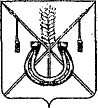 АДМИНИСТРАЦИЯ КОРЕНОВСКОГО ГОРОДСКОГО ПОСЕЛЕНИЯ КОРЕНОВСКОГО РАЙОНАПОСТАНОВЛЕНИЕот ________________ 	   		                                     			  №_____г. Кореновск О Порядке принятия решения о признании (об отказе в признании) молодых семей нуждающимися в жилых помещениях в целяхучастия в подпрограмме «Обеспечение жильём молодых семей» федеральной целевой программы «Жилище» на 2015 - 2020 годына территории Кореновского городского поселенияКореновского районаВ соответствии с Жилищным кодексом Российской Федерации, приказом департамента по финансовому и фондовому рынку Краснодарского края от 5 мая 2011 года № 24/а «Об утверждении Порядка и условий признания молодой семьи, имеющей достаточные доходы, позволяющие получить кредит, либо иные денежные средства для оплаты расчетной (средней) стоимости жилья в части, превышающей размер предоставляемой социальной выплаты в рамках подпрограммы «Обеспечение жильем молодых семей» федеральной целевой программы «Жилище» на 2015 - 2020 годы и Порядка формирования муниципальных списков молодых семей - участников и молодых семей-претендентов по подпрограмме «Обеспечение жильем молодых семей» федеральной целевой программы «Жилище» на 2015 - 2020 годы», в целях реализации подпрограммы «Обеспечение жильём молодых семей» федеральной целевой программы «Жилище» на 2015-2020 годы, утвержденной постановлением Правительства Российской Федерации от 17 декабря 2010 года № 1050, ведомственной целевой программы «Обеспечение жильем молодых семей на 2016-2017 годы», утвержденной постановлением администрации Кореновского городского поселения Кореновского района от 10 декабря 2015 года № 1651, администрация Кореновского городского поселения Кореновского района                                                 п о с т а н о в л я е т:1. Утвердить Порядок принятия решения о признании (об отказе в признании) молодых семей нуждающимися в жилых помещениях                           в целях участия в подпрограмме «Обеспечение жильём молодых                            семей» федеральной целевой программы «Жилище» на 2015-2020 годы на территории Кореновского городского поселения Кореновского района (прилагается).2. Общему отделу администрации Кореновского городского                  поселения Кореновского района (Воротникова) официально обнародовать настоящее постановление и обеспечить его разрешение на официальном                 сайте администрации Кореновского городского поселения Кореновского района в информационно-телекоммуникационной сети «Интернет».3. Контроль за выполнением настоящего постановления возложить                       на заместителя главы Кореновского городского поселения Кореновского района, начальника отдела по гражданской обороне и чрезвычайным ситуациям      Ю.В. Малышко.4. Постановление вступает в силу после его официального обнародования, но не ранее 1 января 2016 годаГлаваКореновского городского поселения Кореновского района                                                                                Е.Н. ПергунПОРЯДОК принятия решения о признании (об отказе в признании) молодых семей нуждающимися в жилых помещениях в целях участия в подпрограмме «Обеспечение жильем молодых семей» федеральной целевой программы «Жилище» на 2015 – 2020 годы на территории Кореновского городского поселения Кореновского районаI. Общие положения1. Порядок принятия решения о признании (об отказе в признании) молодых семей нуждающимися в жилых помещениях в целях участия в подпрограмме «Обеспечение жильём молодых семей» федеральной целевой программы «Жилище» на 2015-2020 годы на территории Кореновского городского поселения Кореновского района ( далее- Порядок) разработан в соответствии с Жилищным кодексом Российской Федерации, Порядком и условиями признания молодой семьи участником подпрограммы «Обеспечение жильём молодых семей» федеральной целевой программы «Жилище» на 2015 - 2020 годы, утверждённым приказом департамента по финансовому и фондовому рынку Краснодарского края от 5 мая 2011 года № 24/а (далее - Приказ), в целях реализации подпрограммы «Обеспечение жильём молодых семей» федеральной целевой программы «Жилище» на 2015 - 2020 годы, утвержденной постановлением Правительства Российской Федерации от 17 декабря 2010 года № 1050 «О федеральной целевой программе «Жилище» на 2015-2020 годы», ведомственной целевой программы «Обеспечение жильем молодых семей на 2016-2017 годы», утвержденной постановлением администрации Кореновского городского поселения Кореновского района от 10 декабря 2015 года № 1651.2. Порядок определяет последовательность действий при принятии решения о признании (отказе в признании) молодых семей, зарегистрированных по месту жительства на территории Кореновского городского поселения Кореновского района, нуждающимися в жилых помещениях в целях участия в подпрограмме «Обеспечение жильём молодых Семей» федеральной целевой программы «Жилище» на 2015 – 2020 годы на территории Кореновского городского поселения Кореновского района.3. Органом, уполномоченным на принятие решения о признании (об отказе в признании) молодых семей, зарегистрированных по месту жительства на территории Кореновского городского поселения Кореновского района, нуждающимися в жилых помещениях в целях участия в подпрограмме «Обеспечение жильём молодых семей» федеральной целевой программы «Жилище» на 2015 – 2020 годы на территории Кореновского городского поселения Кореновского района является администрация Кореновского городского поселения Кореновского района.Исполнителем по организации работы по приему документов и проверке сведений, содержащихся в документах, является отдел имущественных и земельных отношений администрации Кореновского городского поселения Кореновского района (далее - Отдел).4 Участником подпрограммы может быть молодая семья, в том числе молодая семья, имеющая одного ребенка и более, где один из супругов не является гражданином Российской Федерации, а также неполная молодая семья, состоящая из одного молодого родителя, являющегося гражданином Российской Федерации, и одного ребенка и более, соответствующие следующим требованиям:1) возраст каждого из супругов либо одного родителя в неполной семье на день принятия органом исполнительной власти субъекта Российской Федерации решения о включении молодой семьи - участницы подпрограммы в список претендентов на получение социальной выплаты в планируемом году не превышает 35 лет;2) молодая семья признана нуждающейся в жилом помещении в установленном порядке;3) наличие у семьи доходов, позволяющих получить кредит, либо иных денежных средств, достаточных для оплаты расчетной (средней) стоимости жилья в части, превышающей размер предоставляемой социальной выплаты.II. Порядок признания молодых семей нуждающимися в жилых помещениях в целях участия в подпрограмме «Обеспечение жильём молодых семей» федеральной целевой программы «Жилище» на 2015-2020годы на территории Кореновского городского поселения Кореновского района5. Для рассмотрения вопроса о признании молодой семьи нуждающейся в жилом помещении в целях участия в подпрограмме «Обеспечение жильём молодых семей» федеральной целевой программы «Жилище»                              на 2015-2020 годы на территории Кореновского городского поселения Кореновского района (далее - признание молодой семьи нуждающейся в жилом помещении) молодая семья обращается в Отдел с заявлением по форме согласно приложению №1 к настоящему Порядку (далее - заявление), с приложением документов, предусмотренных пунктом 6 настоящего Порядка. В заявление должны быть включены все члены молодой семьи, имеющие регистрацию по месту жительства на территории Кореновского городского поселения Кореновского района.6. В целях признания молодой семьи, нуждающейся в жилом помещении, к заявлению прилагаются следующие документы:1) паспорт гражданина Российской Федерации с отметкой о регистрации по месту жительства заявителя и каждого члена его семьи (стр. 2, 3, 5, 14, 17);2) свидетельства о государственной регистрации актов гражданского состояния:а) свидетельство о рождении (независимо от возраста) на всех членов семьи;б) свидетельство о заключении (расторжении) брака, при наличии;в) свидетельство об усыновлении, при наличии;г) свидетельство о перемене имени, при наличии.3) выписка(и) из лицевого счета жилого(ых) помещения(ий), принадлежащего(их) и (или) принадлежавшего(их) в течение последних пяти лет гражданину и (или) членам его семьи на праве собственности, фактически занимаемого(ых) в течение последних пяти лет гражданином и (или) членами его семьи, составленная(ые) не ранее чем за два месяца до даты представления их в уполномоченный орган. Форма выписки из лицевого счета жилого помещения, порядок её заполнения и выдачи устанавливаются органом исполнительной власти Краснодарского края в области жилищно-коммунального хозяйства;4) правоустанавливающие и правоудостоверяющие документы гражданина и (или) членов его семьи, на занимаемые и принадлежащие на праве собственности жилое(ые) помещение(я);5) справки из органа, осуществляющего технический учёт жилищного фонда, и органа, осуществляющего государственную регистрацию прав на недвижимое имущество и сделок с ним (Управление Федеральной службы государственной регистрации, кадастра и картографии по Краснодарскому краю), о имеющихся (имевшихся) на праве собственности или ином, подлежащем государственной регистрации праве, жилого(ых) помещения(ий) и(или) земельного(ых) участка(ов), выделенного(ых) для строительства жилого(ых) дома(ов), составленные не ранее чем за 2 месяца до даты обращения с заявлением, на всех членов семьи в том числе на добрачную фамилию, а также на фамилии, имена, отчества членов молодой семьи, имевшиеся у них до изменения по различным основаниям. В случае если перемена фамилий, имен, отчеств была несколько раз, на каждые фамилию, имя, отчество.В случае регистрации по месту жительства в течение последних пяти лет членов молодой семьи за пределами Кореновского городского поселения Кореновского района - дополнительно справки из органа, осуществляющего технический учёт жилищного фонда, и органа, осуществляющего государственную регистрацию прав на недвижимое имущество и сделок с ним с мест предыдущей регистрации, составленные не ранее даты выбытия из других муниципальных образований. 6) технический паспорт жилого помещения по месту регистрации гражданина и членов его семьи, и технический(ие) паспорт(а) на жилое(ые) помещение(я), принадлежащее(ие) гражданину и (или) членам его семьи на праве собственности. Технический паспорт жилого помещения должен быть составлен по состоянию на дату не ранее пяти лет на дату представления его в администрацию Кореновского городского поселения Кореновского района, либо должен содержать отметку органа технической инвентаризации о проведении технической инвентаризации жилого помещения в течение пяти лет на дату обращения в администрацию Кореновского городского поселения Кореновского района.Требование о предоставлении технического паспорта жилого помещения не распространяется на граждан, занимающих жилые помещения по договорам найма специализированного жилого помещения, договорам найма жилого помещения жилищного фонда коммерческого использования, договорам поднайма жилого помещения жилищного фонда социального использования, договорам безвозмездного пользования жилым помещением индивидуального жилищного фонда;7) соглашение об определении порядка пользования жилым помещением, в случае наличия общей долевой собственности и самостоятельного выхода на земельный участок;8) договор найма (поднайма, безвозмездного пользования) жилого помещения, при наличии;9) решение о признании жилого помещения непригодным для проживания и (или) о признании многоквартирного дома аварийным и подлежащим сносу или реконструкции, при наличии;10) справка, подтверждающая тяжёлую форму хронического заболевания согласно перечню, утверждённому постановлением Правительства Российской Федерации от 16 марта 2006 года № 378 «Об утверждении перечня тяжелых форм хронических заболеваний, при которых невозможно совместное проживание граждан в одной квартире», при наличии.7. Заявление в день поступления в Отдел регистрируется в книге регистрации заявлений о признании (об отказе в признании) молодых семей нуждающимися в жилых помещениях в целях участия в подпрограмме «Обеспечение жильём молодых семей» федеральной целевой программы «Жилище» на 2015-2020 годы, на территории Кореновского городского поселения Кореновского района (далее - Книга регистрации заявлений), которая ведётся ответственным работником Отдела по форме согласно приложению № 2 к настоящему Порядку.8. Работник Отдела, осуществляющий регистрацию заявления, оформляет расписку в принятии документов по форме согласно приложению № 3 к настоящему Порядку и выдаёт её заявителю.При наличии копии заявления и (или) по требованию заявителя работник делает отметку о дате принятия заявления и приложенных к нему документов и возвращает его заявителю.9. Работник Отдела организует работу по проверке сведений, содержащихся в представленных документах.Общий срок принятия решения о признании молодой семьи нуждающейся в жилом помещении составляет не более 10 рабочих дней со дня представления заявления и всех необходимых документов.10. Признание (отказ в признании) молодой семьи нуждающейся в жилом помещении осуществляется в соответствии со статьями 51, 53, 54 Жилищного кодекса Российской Федерации с учётом статьи 9 Закона Краснодарского края от 29.12.2008 № 1655-КЗ «О порядке ведения органами местного самоуправления учёта граждан в качестве нуждающихся в жилых помещениях».11. Определение уровня обеспеченности общей площадью жилого помещения в целях признания гражданина и членов его семьи нуждающимися в жилом помещении производится в отношении молодой семьи с применением учётной нормы, установленной решением Совета Кореновского городского поселения Кореновского района от 24 апреля 2008 года № 321 «Об установлении нормы предоставления площади жилого помещения по договору социального найма и учетной нормы площади жилого помещения».В случае регистрации по месту жительства членов молодой семьи в течение последних пяти лет на территории других муниципальных образований, определение уровня обеспеченности общей площадью жилых помещений на территории таких муниципальных образований в целях выявления действий по намеренному ухудшению жилищных условий, производится в отношении молодой семьи с применением учётной нормы, установленной нормативными правовыми актами органов местного самоуправления указанных муниципальных образований. Данные нормативные акты предоставляются гражданином самостоятельно.При определении уровня обеспеченности общей площадью жилого помещения учитывается суммарный размер общей площади всех пригодных для проживания жилых помещений, занимаемых в качестве членов семьи собственника, а также занимаемых по договорам социального найма, и (или) жилых помещений, и (или) части жилого(ых) помещения(ий), принадлежащих на праве собственности членам молодой семьи.Размер общей площади части жилого дома, принадлежащего двум и более собственникам, имеющей самостоятельный выход на земельный участок и являющейся невыделенной в натуре долей в праве общей долевой собственности на жилое помещение, учитывается как общая площадь, находящаяся в реальном пользовании членов молодой семьи, согласно заключённому в установленном порядке соглашению об определении порядка пользования жилым помещением или согласно вступившему в силу решению суда об определении порядка пользования жилым помещением.12. Уровень обеспеченности общей площадью жилого помещения определяется как отношение суммарного размера общей площади жилых помещений к количеству всех зарегистрированных по месту жительства в данных жилых помещениях (частях жилых помещений), за исключением:1) поднанимателей данного(ых) жилого(ых) помещения(ий) жилищного фонда социального использования;2) нанимателей данного(ых) жилого(ых) помещения(ий) жилищного фонда коммерческого использования;3) граждан, проживающих в данном(ых) жилом(ых) помещении(ях) индивидуального жилищного фонда по договору безвозмездного пользования;4) граждан, которые приобрели (построили) жилые помещения с использованием бюджетных средств, полученных ими в установленном порядке от органа государственной власти или органа местного самоуправления, но с регистрационного учёта по прежнему месту жительства в данном жилом помещении не сняты.Временные жильцы, зарегистрированные в данном(ых) жилом(ых) помещении(ях) (части(ях) жилого помещения(ий) по месту пребывания, при определении уровня обеспеченности общей площадью жилого помещения не учитываются.13. При определении уровня обеспеченности общей площадью жилого помещения, за исключением указанных в пунктах 11, 12 настоящего Порядка случаев, не учитывается общая площадь жилого помещения, занимаемого молодой семьёй по договору:1) найма специализированного жилого помещения;2) поднайма жилого помещения жилищного фонда социального использования;3) найма жилого помещения жилищного фонда коммерческого использования;4) безвозмездного пользования жилым помещением индивидуального жилищного фонда.Общая площадь жилого помещения, занимаемого молодой семьёй по договору поднайма жилого помещения жилищного фонда социального использования, по договору найма жилого помещения жилищного фонда коммерческого использования либо по договору безвозмездного пользования жилым помещением индивидуального жилищного фонда, заключённому с отцом, матерью, дедушкой, бабушкой, братом, сестрой, учитывается при определении уровня обеспеченности общей площадью жилого помещения.14. Основаниями для отказа в признании молодой семьи нуждающейся в жилом помещении являются:1) несоответствие молодой семьи требованиям, указанным в пункте 6 настоящего Порядка;2) представлены документы, которые не подтверждают право молодой семьи быть признанной нуждающейся в жилом помещении;3) недостоверность сведений, содержащихся в представленных документах;4) ранее реализованное право на улучшение жилищных условий;5) не истек предусмотренный статьей 53 Жилищного кодекса Российской Федерации срок.В случае представления гражданином не в полном объёме документов, указанных в пункте 6 настоящего Порядка, отделом имущественных и земельных отношений не позднее 3 рабочих дней с даты принятия заявления подготавливается уведомление о необходимости представления недостающих документов по форме согласно приложению № 4 к настоящему Порядку, которое выдаётся заявителю под роспись или направляется заказным письмом с уведомлением о вручении.В случае непредставления гражданином недостающих документов в течение тридцати рабочих дней со дня вручения гражданину данного уведомления либо представления им письменного заявления об отказе от представления недостающих документов, указанных в уведомлении, принимается решение о наличии (отсутствии) у молодой семьи предусмотренных законодательством оснований признания нуждающейся в жилом помещении на основании имеющихся документов.15. Решение о признании молодой семьи нуждающейся в жилом помещении оформляется в форме уведомления гражданина о наличии (отсутствии) у него предусмотренных законодательством оснований признания нуждающимся в жилом помещении по форме, утверждённой постановлением главы администрации Краснодарского края от 17 апреля 2007 года № 335 «Об организации учета в качестве нуждающихся в жилых помещениях малоимущих граждан и граждан отдельных категорий».16. Уведомление гражданина о наличии (отсутствии) у него предусмотренных законодательством оснований признания нуждающимся в жилом помещении в течение 5 рабочих дней, следующего за днём принятия решения, выдаётся гражданину под роспись или направляется заказным письмом с уведомлением о вручении. В Книге регистрации заявлений производится отметка о способе его направления.После принятия решения о признании (об отказе в признании) молодой семьи нуждающейся в жилом помещении в целях участия в подпрограмме «Обеспечение жильём молодых семей» федеральной целевой программы «Жилище» на 2015 – 2020 годы на территории Кореновского городского поселения Кореновского района полученные от граждан документы не возвращаются.17. В случае допущения технических ошибок в документах, выданных в результате принятия решения о признании (об отказе в признании) молодой семьи нуждающейся в жилом помещении, они устраняются Отделом в течение 5 рабочих дней. III. Порядок обжалования решения и действий (бездействия) администрации Кореновского городского поселения Кореновского района18. Жалобы на действия (бездействие) должностных лиц, муниципальных служащих могут подаваться на имя главы Кореновского городского поселения Кореновского района.19. Жалоба может быть направлена по почте, с использованием информационно-телекоммуникационной сети «Интернет» официального Интернет-портала администрации Кореновского городского поселения Кореновского района, адрес официального сайта (korenovsk-gorod@mail.ru), а также может быть принята при личном приёме заявителя.20 Жалоба должна содержать:1) фамилию, имя, отчество (последнее - при наличии), сведения о месте жительства заявителя, а также номер (номера) контактного телефона, адрес (адреса) электронной почты (при наличии) и почтовый адрес, по которым должен быть направлен ответ заявителю;2) сведения об обжалуемых решениях и действиях (бездействии) должностных лиц, муниципальных служащих;3) доводы, на основании которых заявитель не согласен с решением принятым и действием (бездействием) должностного лица, муниципального служащего.Заявителем могут быть представлены документы (при наличии), подтверждающие доводы, содержащиеся в жалобе, либо их копии.21. Жалоба, поступившая в администрацию Кореновского городского поселения Кореновского района, подлежит рассмотрению в течение 30 рабочих дней со дня её регистрации.22 По результатам рассмотрения жалобы администрация Кореновского городского поселения Кореновского района принимает одно из следующих решений:1) об удовлетворении жалобы, в том числе в форме принятия нового решения;2) об отказе в удовлетворении жалобы.Не позднее дня, следующего за днём принятия решения, указанного в настоящем пункте, заявителю в письменной форме направляется мотивированный ответ о результатах рассмотрения жалобы.23. В случае установления в ходе или по результатам рассмотрения жалобы, признаков состава административного правонарушения или Преступления, имеющиеся материалы незамедлительно направляются в органы прокуратуры.24. В случае несогласия с решением, принятым по жалобе, оно может быть обжаловано членами молодой семьи или их законными представителями в судебном порядке.Начальник отдела имущественных и земельных отношенийКореновского городского поселения Кореновского района							          Ю.Н. АлишинаФорма заявления
о выдаче уведомления о наличии (отсутствии) у гражданина предусмотренных законодательством оснований признания нуждающимся в жилом помещенииГлаве Кореновского городского поселенияКореновского района _________________________________________от _______________________________________                                  (фамилия)_________________________________________                                       (имя)_________________________________________                                (отчество)зарегистрированного(ой)  по  месту жительствапо адресу:_________________________________________         (почтовый индекс, населенный пункт,_________________________________________        улица, номер дома, корпуса, квартиры)номера телефонов:домашнего_______________________________мобильного_______________________________рабочего_________________________________ ЗАЯВЛЕНИЕПрошу Вас выдать мне уведомление по установленной форме о наличии у меня (и членов моей семьи) предусмотренных законодательством оснований быть признанным нуждающимся в жилом помещении в целях участия в программе «Обеспечение жильем молодых семей» федеральной целевой программы «Жилище» на 2015-2020 годыЯ (и вышеуказанные дееспособные члены моей семьи) даю (даём) согласие на получение уполномоченным органом любых данных, необходимых для проверки представленных мною сведений и восполнения отсутствующей информации, от соответствующих федеральных, краевых органов государственной власти и органов местного самоуправления, организаций всех форм собственности, а также на обработку и использование моих (наших) персональных данных.Я (мы) предупрежден (ы) о последствиях, наступающих при выявлении в представленных документах сведений, не соответствующих действительности, а также об ответственности, предусмотренной статьёй 327 Уголовного кодекса Российской Федерации, за подделку документов.Приложение: _____ документов, необходимых для рассмотрения заявления, на _____ листах.Место для оттиска штампа о датеи времени принятия заявлениясо всеми необходимымидокументамиПодписи заявителя и всех дееспособных членов его семьи__________________________________                           (Ф.И.О.)________________________________                           (Ф.И.О.)__________________________________                           (Ф.И.О.)________________________________                           (Ф.И.О.)«______»____________________Книга регистрации заявлений о признании (об отказе в признании) молодых семей нуждающимися в жилых помещениях в целях участия в подпрограмме «Обеспечение жильём молодых семей» федеральной целевой программы «Жилище» на 2015 - 2020 годы, на территории Кореновского городскогопоселения Кореновского районаФорма расписки в принятии документовРАСПИСКАВ принятии уполномоченным органом по учету от гражданина необходимых учетных документов (для принятия решения о признании нуждающимся в жилом помещении).От гражданина _______________________________________________________зарегистрированного по месту жительства по адресу: __________________________________________________________________________________________" 03" ___________ 20___ г. получены учетные документы, для рассмотрения ее заявления по признанию нуждающейся в жилом помещении:Должностное лицо уполномоченного органа ____________________                ______________________________                                                     (подпись)                                                    (Ф.И.О.)Должностное лицо уполномоченного органа ____________________                ______________________________                                                     (подпись)                                                    (Ф.И.О.)ПРИЛОЖЕНИЕУТВЕРЖДЕНпостановлением администрацииКореновского городского поселения Кореновского районаот _________________ № ____ПРИЛОЖЕНИЕ № 1к Порядку принятия решения о признании (об отказе в признании) молодых семей нуждающимися в жилых помещениях в целях участия в подпрограмме «Обеспечение жильём молодых семей» федеральной целевой программы «Жилище» на 2015- 2020 годы на территории Кореновского городского поселения Кореновского района№ п\пФамилия, имя, отчество (полностью) заявителя и членов его семьиДата рождения (число месяц, год)Родственные отношения членов семьи по отношению к заявителюПримечаниеПРИЛОЖЕНИЕ № 2к Порядку принятия решения о признании (об отказе в признании) молодых семей нуждающимися в жилых помещениях в целях участия в подпрограмме «Обеспечение жильём молодых семей» федеральной целевой программы «Жилище» на 2015-2020 годы на территории Кореновского городского поселения Кореновского района№п/пДата и время подачи заявленияФ.И.О. гражданина и членов его семьи, родственные отношенияАдрес регистрации по месту жительстваНомер и дата выдачи уведомления гражданина о наличии (отсутствии) у него предусмотренных законодательством оснований признания нуждающимся в жилом помещенииНомер и дата выдачи уведомления гражданина о наличии (отсутствии) у него предусмотренных законодательством оснований признания нуждающимся в жилом помещенииСпособ направления уведомления (вручено лично / направлено почтой)№п/пДата и время подачи заявленияФ.И.О. гражданина и членов его семьи, родственные отношенияАдрес регистрации по месту жительствао наличииоб отсутствииСпособ направления уведомления (вручено лично / направлено почтой)1234567ПРИЛОЖЕНИЕ № 3к Порядку принятия решения о признании (об отказе в признании) молодых семей нуждающимися в жилых помещениях в целях участия в подпрограмме «Обеспечение жильём молодых семей» федеральной целевой программы «Жилище» на 2015- 2020годы на территории Кореновского городского поселения Кореновского районаN
п/пНаименование и реквизиты документаКол-во экземпляров (шт.)Кол-во экземпляров (шт.)Кол-во листов (шт.)Кол-во листов (шт.)ПримечаниеN
п/пНаименование и реквизиты документаподлинниккопияподлинниккопияПримечаниеПРИЛОЖЕНИЕ № 4к Порядку принятия решения о признании (об отказе в признании) молодых семей нуждающимися в жилых помещениях в целях участия в подпрограмме «Обеспечение жильём молодых семей» федеральной целевой программы «Жилище» на 2015- 2020годы на территории Кореновского городского поселения Кореновского районаФорма уведомления гражданина о необходимости представления недостающих документовУведомление гражданина о необходимости представления недостающих документовДля рассмотрения Вашего заявления от «_____» ________________ ________ г.по вопросу о признании (об отказе в признании) молодой семьи нуждающейся вжилом помещении в целях участия в подпрограмме «Обеспечение жильем молодых семей» федеральной целевой программы «Жилище» на 2015 – 2020 годы на территории Кореновского городского поселения Кореновского района предлагаем Вам предоставить следующие недостающие документы, необходимые для принятия решения.N
п/пНаименование документаВид представляемого документаВид представляемого документаN
п/пНаименование документаподлинниккопия вместе с подлинником